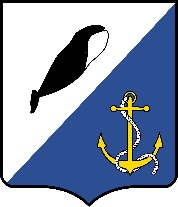 АДМИНИСТРАЦИЯПРОВИДЕНСКОГО ГОРОДСКОГО ОКРУГАПОСТАНОВЛЕНИЕОб утверждении Муниципальной программы «Развитие транспортной инфраструктуры Провиденского городского округа в 2021-2023 годах»В соответствии со статьей 179 Бюджетного Кодекса Российской Федерации, Постановлением администрации Провиденского муниципального района от 22.11.2013 года № 197 «Об утверждении Порядка разработки, реализации и оценки эффективности муниципальных программ Провиденского муниципального района», Администрация Провиденского городского округаПОСТАНОВЛЯЕТ:	    1.	Утвердить Муниципальную программу «Развитие транспортной инфраструктуры Провиденского городского округа в 2021-2023 годах» согласно приложению.	2.	Настоящее постановление вступает в силу с 17 июня 2021 года.	3.	Настоящее постановление обнародовать на официальном сайте администрации Провиденского городского округа.	4.	Контроль за исполнением настоящего постановления возложить на Управление промышленной политики, сельского хозяйства, продовольствия и торговли Администрации Провиденского городского округа (Парамонова В.В.).И.о.главы администрации	Е.В.ПодлесныйМУНИЦИПАЛЬНАЯПРОГРАММА «Развитие транспортной инфраструктуры Провиденского городского округа в 2021- 2023 годах»пгт. Провидения 2021г.ПАСПОРТМуниципальной  программы«Развитие транспортной инфраструктуры Провиденского городского округа в 2021-2023 годах»(далее – программа)I. Характеристика текущего состояния финансов Провиденского городского округа На территории Провиденского городского округа организовано регулярное автобусное пассажирское сообщение по утвержденным маршрутам. В условиях Крайнего Севера доступность общественного транспорта имеет важное социальное значение.Обеспечение бесплатного проезда населения транспортом общего пользования позволяют поддерживать доступность для населения Провиденского городского округа услуг транспорта общего пользования.Развитие транспортной инфраструктуры и обеспечение сохранности автомобильных дорог местного значения на территории Провиденского городского округа и улучшение материально-технического состояния учреждения, осуществляющего деятельность по содержанию и обслуживанию объектов дорожного хозяйства в Провиденском городском округе.Размер средств на расходы, связанных с исполнением программы, установлен Решением Совета депутатов на очередной финансовый год. II.Основные цели и задачи Муниципальной программыЦелью настоящей программы является обеспечение устойчивого  функционирования бюджетного учреждения, улучшение материально-технического состояния бюджетного учреждения, осуществляющего деятельность по содержанию и обслуживанию объектов дорожного хозяйства в Провиденском городском округе. Обеспечение доступности услуг наземного автомобильного транспорта для населения, реализация полномочий Провиденского городского округа по организации транспортного обслуживания населения.III. Сроки и этапы реализации Муниципальной программыРеализация программы рассчитана на 2021-2023 годы (без разделения на этапы).IV. Механизм реализации Муниципальной программыМеханизм реализации мероприятий Муниципальной программы осуществляется в соответствии со сводной бюджетной росписью бюджета Провиденского городского округа, объемом финансирования и порядком исполнения бюджета Провиденского городского округа по расходам посредством предоставления муниципальному бюджетному учреждением «Дорожно-транспортное хозяйство» Провиденского городского округа субсидии на муниципальное задание, субсидии на иные цели. Механизм реализации программы основан на обеспечении достижения запланированных результатов, установленных в целевых индикаторах.V. Ресурсное обеспечение Муниципальной программыРасходы бюджета городского округа на выполнение мероприятий программы составляют 155 439,4 тыс. рублей, в том числе по годам:2021 год – 67 667,2 тыс. рублей;2022 год – 43 886,1 тыс. рублей;2023 год – 43 886,1 тыс. рублей;Объемы расходов на выполнение мероприятий программы ежегодно уточняются в процессе исполнения бюджета городского округа.      VI. Перечень целевых индикаторов (показателей) Муниципальной программыРесурсное обеспечение муниципальной программы «Содержание объектов дорожного хозяйства в Провиденском городском округе на 2021-2023 годы»VII. Организация управления и контроль над ходом реализации Муниципальной программыТекущее управление и контроль реализации Муниципальной программы осуществляет ответственный исполнитель.В соответствии с порядком, установленным Постановлением администрации Провиденского городского округа от 10 июля 2018 года № 212 «Об утверждении Порядка разработки, реализации и оценки эффективности муниципальных программ Провиденского городского округа» ответственный исполнитель представляет в Управление финансов, экономики и имущественных   отношений администрации Провиденского городского округа:1) годовой отчет ходе реализации муниципальной программы (в разрезе каждой подпрограммы, основного мероприятия, мероприятия, ВЦП и мероприятий ВЦП) по форме согласно приложению 5;2) сведения о достижении значений целевых индикаторов (показателей) муниципальной программы за отчетный финансовый год по форме согласно приложению 6;3) аналитическая записка о ходе реализации муниципальной программы, включающая, в том числе описание конкретных результатов реализации муниципальной программы, достигнутых за отчетный период, информацию о нереализованных или реализованных не в полной мере мероприятиях подпрограмм и ВЦП с указанием причин.от 08 июля 2021 г.№ 271пгт. ПровиденияПриложение к Постановлению администрации Провиденского городского округа от 2021 года № 271НаименованиепрограммыМуниципальная программа «Развитие транспортной инфраструктуры Провиденского городского округа в 2021-2023 годах»Заказчик Администрация Провиденского городского округаРазработчики Администрация Провиденского городского округаОтветственный исполнитель Администрация Провиденского городского округаУчастники Муниципальной Программы Муниципальное бюджетное учреждение «Дорожно-транспортное хозяйство» Провиденского городского округа.Программно-целевые инструменты Муниципальной Программы ОтсутствуютЦели ПрограммыСоздание условий для реализации муниципальным бюджетным учреждением «Дорожно-транспортное хозяйство» Провиденского городского округа установленных функций в сфере дорожного хозяйства.ЗадачиПрограммыОбеспечение реализации муниципальным бюджетным учреждением «Дорожно-транспортное хозяйство» Провиденского городского округа установленных функций городского округа муниципальных функций в сфере дорожного хозяйства и предоставление муниципальных услугЦелевые индикаторы (показатели) Муниципальной программы1.Объем просроченной задолженности по страховым
взносам в государственные внебюджетные фонды, налогам
и сборам в бюджеты всех уровней у муниципального бюджетного учреждения «Дорожно-транспортное хозяйство» Провиденского городского округа;2.объем просроченной задолженности по выплате
заработной платы работникам муниципального бюджетного учреждения «Дорожно-транспортное хозяйство» Провиденского городского округа;3.объем просроченной задолженности по лизинговым платежам муниципального бюджетного учреждения «Дорожно-транспортное хозяйство» Провиденского городского округа;4.процент выполнения муниципальных услуг,
предусмотренных муниципальным заданием для муниципального бюджетного учреждения «Дорожно-транспортное хозяйство» Провиденского городского округа;5.количество закупленной техники, необходимой для
содержания и обслуживания дорог местного значения Провиденского городского округа;6.количество объектов местного значения, на которых выполнены восстановительно-ремонтные работы.Сроки и этапы реализациипрограммы2021 – 2023 годы (без разделения на этапы) Объемы и источникифинансированияОбъем финансирования программы составляет всего 155 439,4 тыс. рублей, в том числе по годам:2021 год – 67 667,2 тыс. рублей;2022 год – 43 886,1 тыс. рублей;2023 год – 43 886,1 тыс. рублей;Ожидаемые результаты реализации Муниципальной Программы1.Реализация муниципальным бюджетным учреждением «Дорожно-транспортное хозяйство» Провиденского городского округа установленных муниципальных функций в сфере дорожного хозяйства и предоставление муниципальных услуг;
2.приобретение специализированной техники, необходимой для содержания и обслуживания автомобильных дорог местного значения.3.выполнение ремонтно-восстановительных работ объектов  местного значения.Наименование целевого индикатораЕдиница измеренияПоказательПоказательПоказательНаименование целевого индикатораЕдиница измерения2021202220231.Объем просроченной задолженности по страховым взносам в государственные внебюджетные фонды, налогам
и сборам в бюджеты всех уровней у муниципального бюджетного учреждения «Дорожно-транспортное хозяйство» Провиденского городского округа;тыс. руб.0002.объем просроченной задолженности по выплате
заработной платы работникам муниципального бюджетного учреждения «Дорожно-транспортное хозяйство» Провиденского городского округатыс.руб.0003.объем просроченной задолженности по лизинговым платежам муниципального бюджетного учреждения «Дорожно-транспортное хозяйство» Провиденского городского округатыс.руб.0004.процент выполнения муниципальных услуг,
предусмотренных муниципальным заданием для муниципального бюджетного учреждения «Дорожно-транспортное хозяйство» Провиденского городского округа%1001001005.количество закупленной техники, необходимой для содержания и обслуживания 
автомобильных дорог местного значения Шт.4006.количество объектов местного значения, на которых выполнены ремонтно-восстановительные работыШт.333п/пНаименование направления, раздела, мероприятияПериод реализации мероприятий (в том числе по годам)Объем финансовых ресурсов, тыс. руб.Объем финансовых ресурсов, тыс. руб.п/пНаименование направления, раздела, мероприятияПериод реализации мероприятий (в том числе по годам)Всегоместный бюджет12345Всего по Программе155 439,4155 439,4Всего по Программе202167 667,267 667,2Всего по Программе202243 886,143 886,1Всего по Программе202343 886,143 886,11Расходы на обеспечение
деятельности (оказание услуг) учреждений, осуществляющих
управление в сфере дорожного хозяйства202131 547,831 547,81Расходы на обеспечение
деятельности (оказание услуг) учреждений, осуществляющих
управление в сфере дорожного хозяйства202243 486,143 486,11Расходы на обеспечение
деятельности (оказание услуг) учреждений, осуществляющих
управление в сфере дорожного хозяйства202343 486,143 486,12Компенсация расходов на оплату стоимости проезда и провоза багажа в соответствии с Решением Совета депутатов Провиденского городского округа № 250 от 25 декабря 2015 года «О некоторых гарантиях и компенсациях для лиц, работающих в организациях, финансируемых из бюджета Провиденского городского округа и расположенных на территории Провиденского городского округа» (Предоставление субсидий бюджетным, автономным учреждениям и иным некоммерческим организациям)2021400,00400,002Компенсация расходов на оплату стоимости проезда и провоза багажа в соответствии с Решением Совета депутатов Провиденского городского округа № 250 от 25 декабря 2015 года «О некоторых гарантиях и компенсациях для лиц, работающих в организациях, финансируемых из бюджета Провиденского городского округа и расположенных на территории Провиденского городского округа» (Предоставление субсидий бюджетным, автономным учреждениям и иным некоммерческим организациям)2022400,00400,002Компенсация расходов на оплату стоимости проезда и провоза багажа в соответствии с Решением Совета депутатов Провиденского городского округа № 250 от 25 декабря 2015 года «О некоторых гарантиях и компенсациях для лиц, работающих в организациях, финансируемых из бюджета Провиденского городского округа и расположенных на территории Провиденского городского округа» (Предоставление субсидий бюджетным, автономным учреждениям и иным некоммерческим организациям)2023400,00400,003Материально-техническое оснащение бюджетного учреждения, осуществляющего деятельность в сфере дорожного хозяйства (Предоставление субсидий бюджетным, автономным учреждениям и иным некоммерческим организациям)202135 719,435 719,43Материально-техническое оснащение бюджетного учреждения, осуществляющего деятельность в сфере дорожного хозяйства (Предоставление субсидий бюджетным, автономным учреждениям и иным некоммерческим организациям)20220,00,03Материально-техническое оснащение бюджетного учреждения, осуществляющего деятельность в сфере дорожного хозяйства (Предоставление субсидий бюджетным, автономным учреждениям и иным некоммерческим организациям)20230,00,0